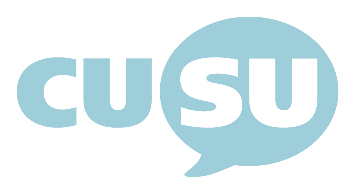 CUSU Council (Lent II)Monday 3rd February 2020, 7pmMill Lane Lecture Room 2, 17 Mill Lane
MinutesObjections to the order of items on the agendaChris Hamilton proposed that item 5C, the Motion on Firearms at Freshers’ Fair, be moved to after 3B on the agenda.This was passed with 35 Yes votes and 7 No votes.Matters arising from the minutes of the last Council MeetingMinutes approved.Announcements by Committees, Campaign Teams and the Executive Officer accountabilityEdward Parker Humphreys (President) delivered an update.Ali Hyde (Education Officer) delivered an update.Kate Litman (Women’s Officer) delivered an update.Lily-Rose Sharry (Access & Funding Officer) delivered an update.Stella (Welfare & Rights Officer) delivered an update.Updates from Campaigns and the ExecutiveNo updates5.   Proposed Ordinary Policy MotionsMotion on Firearms at Freshers’ FairStella (Welfare & Rights Officer) proposed the motion.Amendment (Andrew Salkeld)Andrew Salkeld (Fitzwilliam JCR) presented the amendment.Aberdeen Powell (Disabled Students’ Campaign) questioned whether the OTC would be considered a student-run society.Stella (Welfare & Rights Officer) answered that this was the case.Daniel asked whether CUSU could interpret the motion differently in the future?Stella (Welfare & Rights Officer) stated that her change in the wording of the motion had made this clearer.Olly (Robinson) asked whether external military organisations are actually active at Council?Stella Swain (Welfare & Rights Officer) said that it had been the case.Henry Wright (Homerton JCR) spoke in favour of the motion.A student spoke in favour of the motion.Edward Parker Humphreys (President) spoke against the amendment.Peter McLaughlin (Downing) asked whether the current expectations of societies at the Fair make the motion redundant?Edward Parker Humphreys (President) stated that a democratic mandate would back up existing policy.Michael asked why the motion explicitly targets military groups? Does this mean the Council will take action to ensure all groups don’t do this?Stella Swain (Welfare & Rights Officer)Sophie asked whether this is a motion on Firearms or external organisations?Stella (Welfare & Rights Officer) stated that the issues had been similar problems at the Fair.Jack (Fitzwilliam JCR) gave a speech in favour of the motion.Dominic asked what the process for becoming part of the CUSU Directory?Edward Parker Humphreys (President) gave clarification on this.Jack (Fitzwilliam JCR) gave a summation on the amendment.The amendment was passed. [Exact voting results lost due to the voting software crashing].Michael asked whether the CUSU resolves and believes can be understood to be arguments for the amended motion.Stella (Welfare & Rights Officer) pointed to examples of arguments for Resolves 1 in the motion.Aberdeen Powell (Disabled Students’ Campaign) asked whether the rejected parts were now the opposite of CUSU policy?Stella (Welfare & Rights Officer) answered the A student asked when there had been examples of problems.Stella (Welfare & Rights Officer) gave an answer.Olly gave an argument against the motion.Ben gave a speech against the motion.Joe gave a speech against the motion.Aberdeen Powell (Disabled Students’ Campaign) asked that no further speeches be made against the unamended motion.A student requested that organisations mentioned in the motion be contacted.Gabriel Barton-Singer gave an argument against the motion.Catherine gave a speech in favour of the motion.Sophie asked how firearms is defined?Stella (Welfare & Rights Officer) gave an answer.Stella (Welfare & Rights Officer) gave a summation on the motion.A request was made for a further round of speeches. This request was denied.The motion passed with 27 Yes votes and 9 No votes.Ordinary Policy Motions from Previous CouncilMotion to support campaigns working to cut all ties between Cambridge University and the fossil fuel industryAlice Gilderdale (Ethical Affairs) proposed the motion.Dominic gave a speech against the motion.Dan Whitaker (Clare MCR) gave a speech in favour of the motion.Dominic gave a speech against the motion.Jess O’Brien (Disabled Students’ Officer) gave a speech in favour of the motion.Dominic gave a speech against the motion.Kate Litman (Women’s Officer) gave a speech in favour of the motion.Ben Margolis (Education PTE) gave a speech in favour of the motion.Alice Gilderdale (Ethical Affairs) gave a summation on the motion.The motion passed with 32 Yes votes and 1 No vote.Kashmir Solidarity and Citizenship Act MotionJess O’Brien (Disabled Students’ Officer) proposed the motion.The motion passed with 32 Yes votes and 1 No vote.Proposed Ordinary Policy MotionsMotion for a Harm-Reduction Policy on Drug TakingLily-Rose Sharry (Access & Funding Officer) proposed the motion.Rensa Gaunt (Part-Time Students Officer) asked about the financial viability of the scheme.Lily-Rose Sharry (Access & Funding Officer) stated that it would be a pilot scheme.Aberdeen Powell (Disabled Students’ Campaign) asked whether CUSU had asked the University about the schemeEdward Parker Humphreys (President) state that CUSU had not spoken to the University about it.Lily-Rose Sharry (Access & Funding Officer) gave a summation.The motion passed with 34 Yes votes and 0 No votes.Motion for it to be mandatory for every tripos to include content notes in all faculty produced reading listsUmme (Homerton) proposed the motionAmendment (Ali Hyde)Ali Hyde (Education Officer) presented the amendment. The amendment was accepted as friendly by the motion’s proposer.Rensa Gaunt (Part-Time Students’ Officer) spoke in favour of the motion.Rory Kent (Education PTE) spoke in favour of the motion.Kate Litman (Women’s Officer) spoke in favour of the motion.Jess O’Brien (Disabled Students’ Officer) spoke in favour of the motion.Aberdeen Powell (Disabled Students’ Campaign) asked if there is a list of what should be content noted and whether there is a means to request content notesJess O’Brien (Disabled Students’ Officer) answered.Henry Wright (Homerton JCR) gave a summation.The motion passed with 34 Yes votes and 1 No votes.Proposed Ordinary Action MotionsMotion to apply for Council Free Budget: ‘Fly Hosts gal-dem’: A writing workshop and insight into journalism for women and non-binary people of colourRachel David proposed the motion.The motion was passed with 33 Yes votes and 0 No votes.Motion for an update on progress towards free menstrual products in department toiletsHelen Trenkic (Homerton) proposed the motion.Henry Wright (Homerton) spoke in favour of the motion.Ali Hyde (Education Officer) spoke about the motion.Helen Trenkic (Homerton) spoke in favour of the motion.Peter McLaughlin asked whether there is a document that lists where provision is made?Ali Hyde (Education Officer) stated that there is not, but one could be made.Aberdeen Powell (Disabled Students’ Campaign) asked that “and colleges” be added in CUSU resolves 1. This was accepted as friendly.Henry Wright (Homerton JCR) gave a summation.The motion was passed with 35 Yes votes and 0 No votes.Any other businessAli Hyde (Education Officer) gave updates on strikes and the Student-Led Teaching Awards.Alice Gilderdale (Ethical Affairs) gave an update on Green Week and Colleges Campaigning guide.Jess O’Brien (Disabled Students’ Campaign) gave an update about the Intermission Survey.